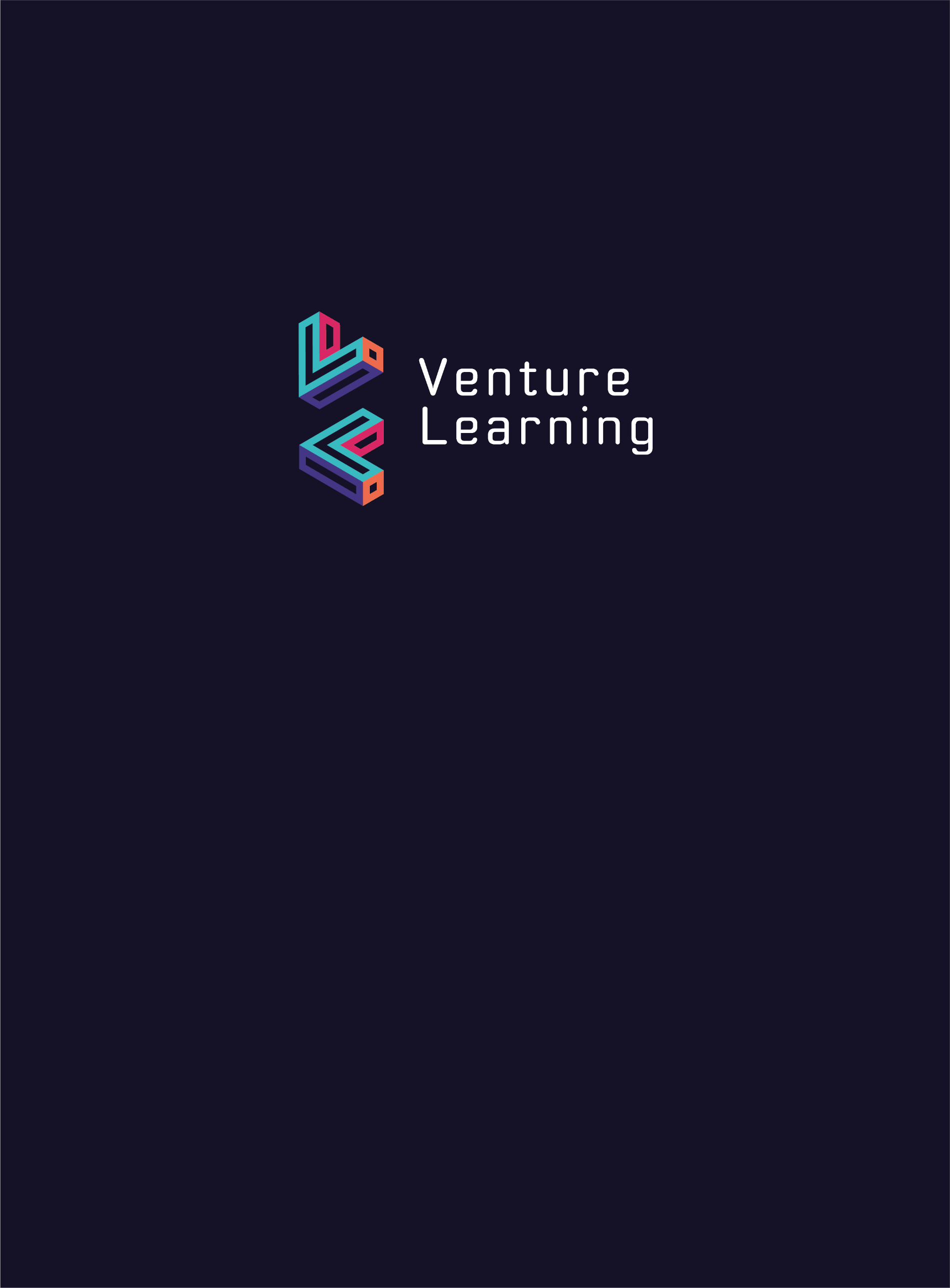 Modern Slavery Statement